第５回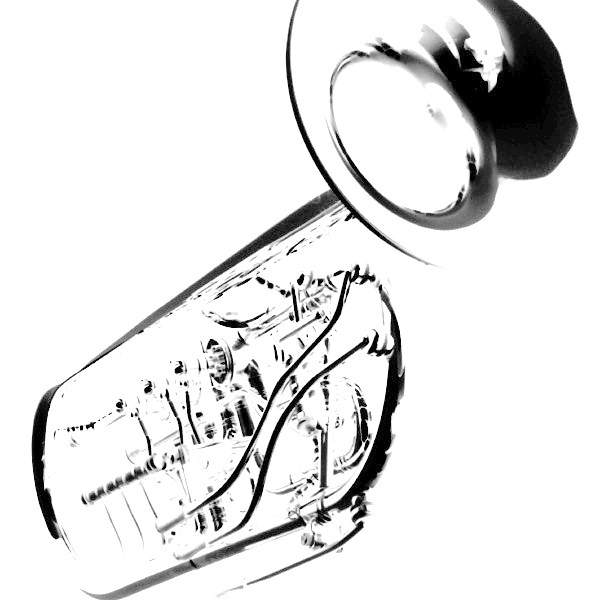 2011年6月21日（火）18:00 開場　18:30 開演相愛大学南港ホール主催：相愛大学トランペット・トロンボーン・チューバ・打楽器専攻生後援：相愛大学*Greeting*本日はお忙しい中、第５回相愛トランペットコアーに御来場頂き、誠にありがとうございます。お陰様で、この相愛トランペットコアーも第５回を迎える事が出来ました。出演者一同、より良い演奏会を目指し、日々練習に励んで参りました。皆様にトランペットコアーの魅力を感じて頂き、楽しんで頂けましたら幸いです。最後になりましたが、この演奏会を催すにあたりご指導賜り、また演奏に参加して頂きます先生方、ご協力頂きました各関係者の皆様に深く御礼申し上げます。トランペット・トロンボーン・チューバ・打楽器専攻生一同*Trumpet Choir*～トランペットコアー～相愛トランペットコアーは、ウィーン・トランペットコアーを規範としています。ウィーン・トランペットコアーは、ウィーンフィルのメンバーを中心として結成された、トランペット８人、トロンボーン８人、チューバ２人、ティンパニ１人を基本の編成とする大編成金管アンサンブルであり、約90年の歴史を持つ伝統あるアンサンブルです。この編成のためには、ウィーンの作曲家を始め数々の作曲家が、オリジナル作品、コラール・オーケストラ曲などのアレンジ作品を残しています。*Program*♪１部♪ウィーン音楽週間のためのファンファーレ　　　Ｒ．シュトラウスゴシック様式のモテットⅠ　　　　　　　　　　　　Ｋ．クラフトVeni in hortum meum　　　　　　　　　　　　　Ｊ．プレトリウス３つの小品1.Mäβih bewegt 2.Langsam 3.Frisch ü.froh.　Ｃ．フューリッヒサラバンド　　　　　　　　　　　　　　　　　　　Ｇ．メタクサ♪２部♪ファンファーレ　　　　　　　　　　　　　　　　　　Ｋ．ピルス塔の音楽　　　　　　　　　　　　　　　　　Ｈ．Ｋ．シュミットゴシック様式のモテットⅡ　　　　　　　　　　　　Ｋ．クラフトエサイの若枝から芽が萌えいで　　　　　　Ｊ．Ａ．ブルックナー変ホ長調のファンファーレ　　　　　　　　　　　　Ｇ．メタクサ新しい時代への前奏曲　　　　　　　　　　　　　　　建部 知弘*Information*※日程の変更など、予定が変更する可能性がありますので、お越しの際は相愛大学HPなどをご確認下さい。*Conductor*若林 義人（本学講師/相愛ウィンドオーケストラ常任指揮/　　　　　 　　　　　龍谷大学吹奏楽部常任指揮）*Member*♪トランペット飯塚 一郎（本学教授）　橋爪 伴之（本学講師/大阪フィルハーモニー管弦楽団）早坂 宏明（本学講師/京都市交響楽団）４回生：麻野 弥生　大泊 久栄　楠木 香菜　小林 由利恵　高本 久也　安岡 亜佳音３回生：秋田 有希　綾田 沙美　市川 晴香　坪井 友香　中村 駿介　細田 麻実水野 佳穂　森本 里恵２回生：加古 めぐみ　川崎 航　佐久間 楓　立石 史樹　堀口 奈緒美　水野 莉沙子＊バンダ＊　１回生：上野 沙奈　加嶋 智江　冨田 若奈♪トロンボーン岡本 哲（本学講師/京都市交響楽団）　矢巻 正輝（本学講師/大阪交響楽団）小西 元司（本学講師/京都市交響楽団）専攻科：東谷 咲子　　４回生：生垣 美津輝３回生：勝田 崇寛　北林 栄里奈　堤 友香　橋本 大輝　橋本 麻美　山田 貴之２回生：大浦 笙子　白石 春菜　松永 成真１回生：井本 真　末廣 果純♪チューバ川浪 浩一（本学講師/大阪フィルハーモニー交響楽団）吉野 竜城（本学講師/関西フィルハーモニー管弦楽団）４回生：濱崎 誉人　　３回生：辻 良憲２回生：樹山 貴志　西郷 明来　米田 浩之♪ティンパニ中谷 満（本学教授）♪パーカッション１回生：荒川 華澄　井上 明日香　岡本 千明　迫地 柚香　畑野 佳美　服部 杏子水野 萌2011年7月7日（木）相愛大学ウィンドオーケストラ第33回定期演奏会＊Ｐｒｏｇｒａｍ・たなばた（酒井 格）《2011年度全日本吹奏楽コンクール課題曲より》・マーチ「ライヴリー・アヴェニュー」（堀田 庸元）・シャコンヌ Ｓ（新実 徳英）・ヒルソング 第２番（グレインジャー）・ローマの権力とキリスト教徒の心（グレインジャー）・シンフォニアノビリッシマ（ジェイガー）・トランペットと吹奏楽のための小協奏曲（モーリス・ファイユノー）※・シンフォニック・ダンス（バーンスタイン）指揮：小林恵子（第１部）、若林義人（第２部）※トランペット独奏：アンドレ・アンリ18:30開演尼崎市アルカイックホール　　入場料：前売・当日共1,000円（全自由席）2011年10月3日（月）相愛オーケストラ第56回定期演奏会　＊ザ・シンフォニーホール　 入場料：当日3,000円/前売2,500円指揮：円光寺 雅彦/小林 恵子/酒井 睦雄2011年11月21日（月）相愛ウィンドオーケストラ　大前哲受賞記念演奏会　＊相愛大学南港ホール　　　　入場料：無料2012年3月4日（日）相愛オーケストラ第57回定期演奏会（オペラ公演）　＊大阪国際交流センター 大ホール2012年3月11日（日）相愛ウィンドオーケストラ　第5回ポップスコンサート　＊相愛大学南港ホール　　　　入場料：無料♪各楽器アンサンブル演奏会（相愛大学南港ホール）♪2011年6月23日（木）　１回生金管アンサンブル/ホルン・アンサンブル/バリ・チューバ・アンサンブル発表会2011年10月15日（土）トロンボーン・アンサンブル演奏会2011年10月18日（火）木管アンサンブルフェスタ2011年10月29日（火）打楽器アンサンブル演奏会2011年11月1日（火）ホルン・アンサンブル演奏会2011年11月8日（火）　クラリネット・アンサンブル演奏会2011年11月29日（火）　バリ・チューバ・アンサンブル演奏会2011年11月30日（水）　トランペット・アンサンブル演奏会2011年12月6日（火）　ギター・アンサンブル演奏会2011年12月17日（土）　フルートオーケストラ演奏会2011年12月19日（月）　金管アンサンブルフェスタ